Notulen MR vergadering 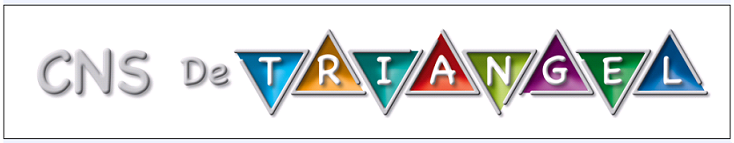 Datum:	13 November 2021 20:30 uur (aansluitend op BMR)Locatie: 	De TriangelAanwezig: Marie-Anne, Maaike, Lisanne, Miranda, CorinneAfwezig: 	SuzanneNotulist: 	LisanneSpeerpunten MR voor 2021/ 2022:-	Verbeterde rapporten-	Gezonde school-	Betrokkenheid leerkrachtachterban1. Opening vergaderingMarie-Anne opent de vergadering2. Vaststellen Agenda deze vergadering3. Verdere Kennismaking Maaike + fotomomentje volgende keer. 4. Bepalen scholingsbehoefte MR 5. Terugkoppeling brainstorm mbt aandacht voor leerkrachtachterban. Wij denken dat er 2 punten op de kaart gezet zouden moeten op dit punt:Zichtbaarheid voor het team als personeelsgeleding. Inventariseren wat we al MR nog meer kunnen betekenen voor personeel.6. Stukken school ter advies/ instemming / kennisgeving(volgens planning):MeerjarenbegrotingAls er geld over is? Graag meer geld naar digitalisering. Signaal vanuit groep 8: pak je telefoon. Wens per klas (bijvoorbeeld startend vanaf groep 8) toegang tot eigen computers/ipads.7. Signalen vanuit achterban:Ouders Mails rondom Corona beleid school. 8. Actielijst Nieuwe actiepunten toegevoegd.9. Mededelingen/ Rondvraag 